Лимит остатка наличных в кассе организации, которая получает наличную выручку, рассчитывается по формуле(п. 1 Приложения к Указанию N 3210-У):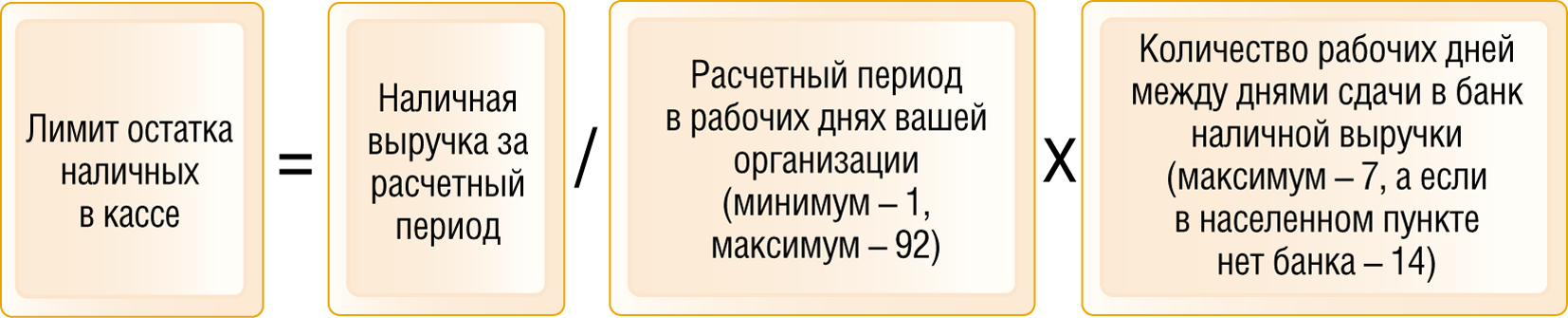 Лимит остатка наличных в кассе организации, которая не получает наличную выручку, определяется по формуле (п. 2 Приложения к Указанию N 3210-У):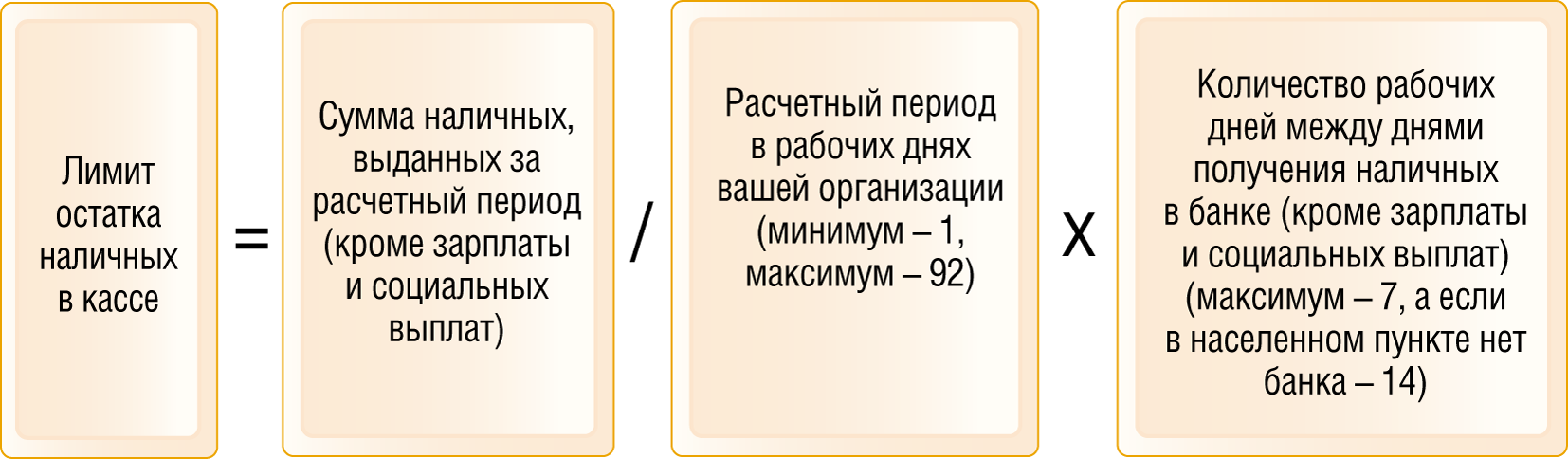 